
Ristorante Babette AlbengaPer gli sposi…….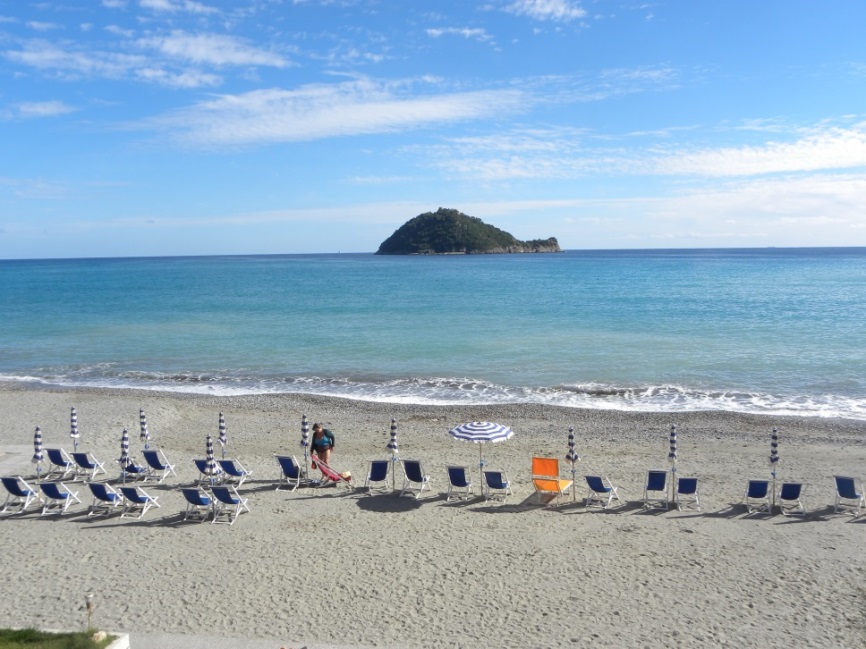 Babette vi presenta alcune proposte di menù per il vostro giorno più bello!La location davanti al mare direttamente sulla spiaggia farà da cornice ad una festa indimenticabile! Sono a disposizione la sala interna e la terrazza coperta per ospitare al massimo 100 clienti! Lo staff è  a vostra completa disposizione per creare assieme a voi il menù e la festa del giorno più bello della vostra vita!Il residence adiacente a Babette mette a disposizione camere per gli ospiti che arrivano da lontano! Di seguito trovate alcune proposte, i piatti che le compongono  sono puramente indicativi ed  ogni menù può essere personalizzato secondo le vostre richieste!                                                         Per maggiori informazioni non esitate a prendere un appuntamento con Fabio  al 0182 544556- 3395455306.www.ristorantebabette.net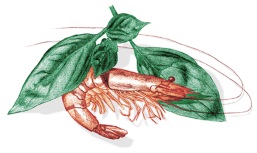 “ delizie in riva al mare”L’aperitivo a buffet in terrazza con l’ isola di stuzzichini caldi, lo spumante, lo spritz  e il cocktail alla fruttaAcciughine marinate alla Ligure e confit di cipolla rossaFrittelle di pesce e verdurePane fritto alla oliveVerdurine fritte con salvia croccantecascate di prosciutto crudo e grissini torta di zucchine trombette e verdurepizzafocaccia al rosmarinofocaccia al formaggiofarinata alla Liguresalatinitagliere con grana  e formaggi tipici con la nostra composta di pere e cannella Al tavolo..Il crudo di salmone fresco ed affumicato l’emulsione al frutto della passione, le vele di brioche e la maionese allo zafferanoIl flan caldo di parmigiano sulla delicata passatina di trombette e gocce di succo di pomodoro cuore di bue%%%%Il risotto “Acquarello” mantecato con calamaretti  e verdurine di stagione%%%%Il medaglione di pescato  scottato al timo sulla crema di patate e prezzemolo e la salsetta                 “Antica Liguria”Il sorbetto mela verde e CalvadosIl filettino di maialino al bacon cotto a bassa temperatura  sul giardinetto di verdure e la riduzione al vino rosso e pomodori confit%%%%La zuppetta di frutta  fresca  profumata alla menta e il gelo al frutto della passionecaffe e amari Vino doc in abbinamento  1 bott ogni 3 persone- vino dolce per il brindisi con la tortaIl menù è proposto a 80€ a persona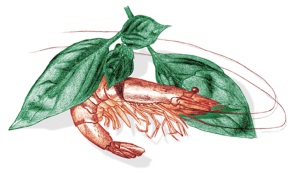 “fantasia di mare”L’aperitivo  in terrazza con le isole di stuzzichini caldi e freddi , lo spumante, lo spritz e il cocktail alla fruttaAcciughine marinate alla Ligure e confit di cipolla rossaBocconcini carne cruda battuta a coltello e scaglie di ReggianoFrittelle di pesce e verdure estiveVerdurine e salvia  fritte croccanticascate di prosciutto crudo e grissini torta di zucchine e verdurepizza  focacciaFocaccia al formaggiofarinatasalatinitagliere con grana formaggi tipici e la nostra  composta di pere e cannellaSalame e  la nostra giardiniera in leggero agrodolceAl tavolo……Il crudo di salmone fresco ed affumicato l’emulsione al frutto della passione, le vele di brioche e la maionese allo zafferanoIl flan caldo di parmigiano sulla delicata passatina di trombette e gocce di                                                 succo di pomodoro cuore di bue%%%%Il cannellone di gallinella, bietoline ed erbette odorose sul sughetto cremoso di crostaceiIl risotto “Acquarello” mantecato con zucca e delicata fonduta di taleggio%%%%Il medaglione di pescato scottato al timo sulla crema di patate e prezzemolo e la salsetta              “Antica Liguria”Il sorbetto mela verde e CalvadosIl filettino di maialino al bacon cotto a bassa temperatura sul giardinetto di verdure e la riduzione al vino rosso e pomodori confit%%%%La zuppetta di frutta fresca profumata alla menta e il gelo al frutto della passione%%%%Caffe e amariVino doc in abbinamento 1 bott ogni 3 persone Vino dolce per il brindisi con la tortaIl menù è proposto a 85€ a persona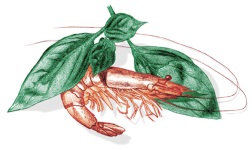 “Il pranzo di Babette”L’aperitivo in terrazza con le isole di stuzzichini caldi e freddi, lo spumante, lo spritz e il cocktail alla fruttaAcciughine marinate alla Ligure e confit di cipolla rossaInsalatina di pesce e verdure di stagioneMini insalata russa e salmone affumicatoBocconcini carne cruda battuta a coltello e scaglie di ReggianoFrittelle di pesce e verdure estiveVerdurine e salvia fritte croccanticascate di prosciutto crudo e grissini torta di zucchine e verdurepizza  focacciaFocaccia al formaggiofarinatasalatinitagliere con grana formaggi tipici  e la nostra  composta di pere e cannellaSalame  e la nostra giardiniera in leggero agrodolceAl tavolo…%%%%Il crudo di salmone fresco ed affumicato l’emulsione al frutto della passione, le vele di brioche e la maionese allo zafferanoIl flan di trombette sulla fonduta di parmigiano e Franciacorta , gocce di succo di pomodoro             cuore di bue%%%%Il risotto “Acquarello” mantecato con zuppetta di pesce crostacei La crespella gratinata ripiena di ricotta, borragini ed erbette sulla composta di porcini e timo%%%%Il medaglione di pescato scottato alla salvia  sulla crema di patate e prezzemolo e la salsetta “Antica Liguria”Il sorbetto limone e rhumIl mignon di maialino al bacon cotto a bassa temperatura  sulla marmellata di cipolle rosse e la sua salsa ridotta al rosmarino%%%%La zuppetta di frutta fresca profumata alla menta e il gelo al frutto della passione%%%%Caffe e amariVino doc in abbinamento 1 bott ogni 3 persone Vino dolce per il brindisi con la tortaIl menù è proposto a 95€ a person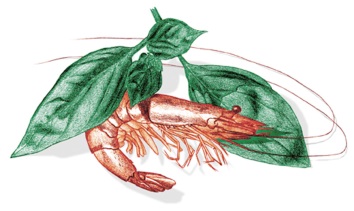 Buffet aperitivi e cena servitaIl buffet servito in terrazza prevede un isola delle bevande con spumante extra dry, spritz e un cocktail analcolicoI finger food  salati:   cucchiai con tartara di salmone fresco ed affumicatoMini insalata russa e salmone affumicatofrittelle di pesce e verdureverdurine e salvia  fritte croccantiinsalata di polpo e seppie con piccola dadolata di pomodoro fresco e basilicocascate di prosciutto crudo e grissini torta di zucchine  e verdurecoppette di carne cruda battuta a coltellopizza  focacciafocaccia al formaggiofarinatatagliere con grana, formaggi e marmellata fatta in casasalame al coltello con giardiniera fatta in casamenù servitoIl flan caldo di parmigiano sulla delicata passatina di trombette e gocce di succo di pomodoro           %%%%La crespella ripiena di pescato ed erbette odorose sulla crema di astice e crostacei%%%%%Il medaglione di pescato sulla spuma di patate all’olio buono e la salsa Antica Liguria%%%%%Il sorbetto alla mela verde e Calvados%%%%%CaffèIl menù è proposto a  85 € a persona  aperitivo, vino doc al tavolo in ragione di una bott ogni 3 persone ,acqua a consumo e una coppa di moscato per il taglio della torta